YES! Update 7.27.2016Program AnnouncementsAs we prepare for the new season, take a look at all that last year’s YES! teams accomplished!  Who knows, it might give you some ideas to pass on to your students in the fall.   YES! is one of 18 finalists for the Bush Prize Award for Community Innovation! We were selected out of 66 applicants from across the region. We are going through the interview process this month and will find out in September if we are one of the lucky winners. For more info on this exciting award, visit: https://www.bushfoundation.org/grants/bush-prize-community-innovation​Regional Highlights Northeast: Electricity was a precious resource over the past week here in the Northeast as over 7,000 homes were without power for 24-72 hours due to a huge thunderstorm that ripped through the area early Thursday morning.  On a happier note, we are excited to have Northwoods High School back with YES next year.  We also welcome Virginia High School, Denfeld High School, and Ordean Middle School as they join our movement next year.West Central: The New London-Spicer school will host a portion of the Bush Foundation interview.  Among those involved in the presentation include Paul Carlson (superintendent), Teresa Copley (YES! Coach), and Tracy Tebben (Ag teacher/designer & builder of greenhouse).Central: The Royalton YES! Club was recently featured in a video promoting YES! by National Joint Powers Alliance.  Click here to learn more about this amazing team and find out what they’re doing to give back in their community. Southern: The Southern Cohort has three new teams on board this season!  Give a warm welcome to Forest Lake High School, New Prague Alternative Learning Center, and New Ulm Middle School! Regional Grants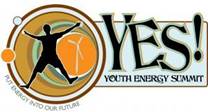 Include one grant specific to your region.  Omit if there are none at the time of the update.State & National Grants & Other OpportunitiesNominate an educator or student for the 2016 MAEE awards by August 31, 2016.  Awards are given in the following categories: Lifetime Achievement in Environmental Education, Formal Environmental Educator of the Year, and Non-formal Environmental Educator of the Year and new this year, the Student Environmental Stewardship Award.The National Science Teachers Association (NSTA) regional conference will be in Minneapolis on October 27-29, 2016. There will be over 275 sessions focused on the conference strands: STEM Instruction, Connecting Elementary Science and Literacy, and Teaching Science in a Connected World. Click here for more information or to register.YES! in the NewsYES! Bids Farewell to Coordinator Sarah GaineyReflections on the Climate Generation Summer Institute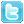 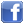 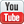 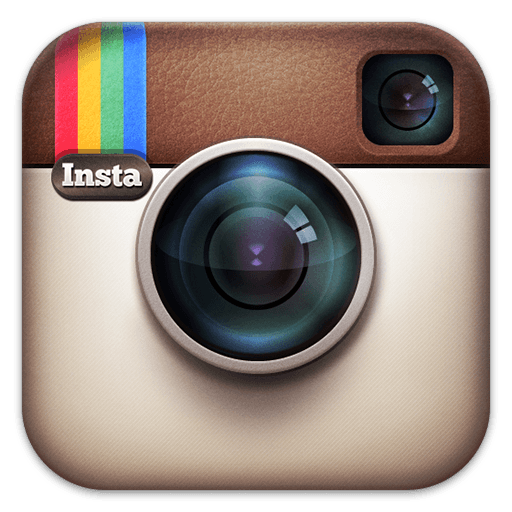 